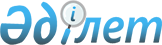 О присвоении наименовании и переименовании улиц и проездов города АтырауСовместное решение Атырауского городского маслихата Атырауской области от 12 мая 2011 года № 277 и постановление Атырауского городского акимата Атырауской области от 10 мая 2011 года № 704. Зарегистрировано Департаментом юстиции Атырауской области 22 июня 2011 года № 4-1-140

      В соответствии со статьями 6, 31 Закона Республики Казахстан от 23 января 2001 года № 148 "О местном государственном управлении и самоуправлении в Республике Казахстан" и с подпунктом 4) статьи 13 Закона Республики Казахстан от 8 декабря 1993 года № 4200 "Об административно-территориальном устройстве Республики Казахстан" городской акимат ПОСТАНОВИЛ и городской маслихат РЕШИЛ:



      1. Переименовать следующие улицы и проезды города Атырау:

      1) улицу Верхне-Садовая на улицу "Мұхтаров Шәмкен";

      2) улицу Кольцов на улицу "Жұмағалиев Құмар";

      3) улицу Ярославская на улицу "Есполов Қабиболла";

      4) улицу Вагонная на улицу "Дәулетов Шайден";

      5) улицу Грозненская көшесі на улицу "Дүсіпов Сейдеғали";

      6) проезд Арзамасский на проезд "Қамешев Ибат";

      7) проезд Фетисов на проезд "Назарұлы Жалғас".



      2. Улице № 26 в микрорайоне Жерұйық города Атырау присвоить наименование "Әубекеров Асылбек".



      3. Улице № 22 в микрорайоне Жерұйық города Атырау присвоить наименование "Өрекешев Сәрсен".



      4. Улице № 6 в микрорайоне Нұрсая города Атырау присвоить наименование "Чердабаев Тмықбай".



      5. Настоящее совместное постановление и решение вводится в действие по истечении десяти календарных дней после дня их первого официального опубликования.



      6. Контроль за исполнением данного совместного постановления и решения возложить на заместителя акима города Карабаеву А. и на постоянную комиссию городского маслихата по вопросам социальной защиты населения, здравоохранения, образования, культуры, молодежи и спорта (Б. Рыскалиев).      Председатель ХХІІІ сессии,

      секретарь городского маслихата             Б. Казиманов      Аким города                                М. Исмуратов
					© 2012. РГП на ПХВ «Институт законодательства и правовой информации Республики Казахстан» Министерства юстиции Республики Казахстан
				